Technical working party for fruit cropSForty-Fifth Session
Marrakesh, Morocco, May 26 to 30, 2014REPORTadopted by the Technical Working Party for Fruit Crops

Disclaimer:  this document does not represent UPOV policies or guidance	The Technical Working Party for Fruit Crops (TWF) held its forty-fifth session in Marrakesh, Morocco, from May 26 to 30, 2014.  The list of participants is reproduced in Annex I to this report.	The session was opened by Mrs. Carensa Petzer (South Africa), Chairperson of the TWF, who welcomed the participants and thanked Morocco for hosting the TWF session.	The TWF was welcomed by Mr. Mohammed Sadiki, Secretary General, Ministry of Agriculture and Marine Fisheries of Morocco.  A copy of the welcome address of Mr. Sadiki is provided in Annex II to this report.	The TWF was welcomed by Mr. Amar Tahiri, Chief, Division of Seeds and Plant Control, National Office of Sanitary Food Safety (ONSSA), who made a presentation on plant variety protection in Morocco.  A copy of the presentation made by Mr. Tahiri is provided in Annex III to this report.	The TWF expressed its condolences for the sad loss of Mr. François Boulineau, Chairman of the Technical Working Party for Vegetables (TWV), who had died on December 23, 2013.  It was recalled that, in addition to being Chairman of the TWV, Mr. Boulineau had brought great experience and expert knowledge to UPOV’s technical work and was a leading expert for a number of important UPOV Test Guidelines.Adoption of the Agenda	The TWF adopted the agenda as reproduced in document TWF/45/1.Short Reports on Developments in Plant Variety Protection(a)	Reports on developments in plant variety protection from members and observers 	The TWF noted the information on developments in plant variety protection from members and observers provided in document TWF/45/25 Prov.  The TWF noted that reports submitted to the Office of the Union after May 23, 2014, would be included in the final version of document TWF/45/25.(b)	Reports on developments within UPOV 	The TWF received a presentation from the Office of the Union on the latest developments within UPOV, a copy of which is provided in document TWF/45/24.  The TWF noted that the designated contact person to the Technical Committee had been copied in the Circular requesting information for document C/48/5 “Cooperation in examination”.Improving the effectiveness of the Technical Committee, Technical Working Parties and Preparatory Workshops	The TWF considered the proposals concerning possible means of improving the effectiveness of the TWPs and the Preparatory Workshops, and made the following comments:Molecular Techniques	The TWF considered document TWF/45/2.	The TWF noted the report on developments concerning the use of biochemical and molecular markers in the examination of Distinctness, Uniformity and Stability (DUS).	The TWF noted the report on developments concerning the Working Group on Biochemical and Molecular Techniques, and DNA-Profiling in Particular (BMT).	The TWF noted the report on developments concerning the presentation of information on the situation in UPOV with regard to the use of molecular techniques to a wider audience, including breeders and the public in general.	The TWF agreed that it would be useful to receive more information on the use of molecular techniques in DUS examination and, in that regard, invited the experts from Spain to provide information on the use of such tools by the Oficina Española de Variedades Vegetales (OEVV).  The TWF also invited other participants to present their experience on the use of biochemical and molecular techniques in fruit crops at the TWF session in 2015.	The TWF received a presentation by the expert from France on the study concerning molecular techniques and DUS testing made by the Group for Study and Control of Varieties and Seeds (GEVES), explaining how those techniques are being used in France and especially in relation to the detection of resistance genes, as well as the use of molecular tools on fruit trees. A copy of the presentation made by the expert from France is provided in document TWF/45/2 Add.TGP documents	The TWF considered document TWF/45/3.Matters for adoption by the Council in 2014	The TWF noted the revisions to documents TGP/0, TGP/2, TGP/5, TGP/7 and TGP/8 to be put forward for adoption by the Council at its forty-eighth ordinary session, as set out in document TWF/45/3, paragraphs 5 to 21. Program for the development of TGP documents	The TWF noted the program for the development of TGP documents, as set out in Annex II to document TWF/45/3.Future revision of TGP documents 	The TWF noted that the proposals for future revisions of TGP documents to be discussed by the Technical Working Parties (TWPs) at their sessions in 2014, and considered the TGP documents below on the basis of document TWF/47/3 “TGP documents” and other documents, as indicated.Revision of document TGP/7: Plant Material Submitted for Examination	The TWF considered document TWF/45/12.	The TWF considered the examples presented by the experts from the European Union and Germany, on their experiences with regard to plant material submitted for examination, and the solutions that had been developed to address problems.  The TWF noted in case of the examination of fruit species, the “cyclophysis” effect, which means the effect of the place where the scion is taken from within the mother plant, due to different degrees of maturity, that may have a specific impact on the expression of a particular characteristic.  If for example, graftwood material is taken from older trees of one authority's reference collection, in order to produce young trees for comparing them with the plants of a new candidate variety at same age, the fresh grafting, the scion of which represents generative but not vegetative material, subsequently needs removing their immediately occurring inflorescences.  This needs to be done during the establishment period, in order to produce a proper tree, with a central leader and sufficient side shoots attached to it.	The TWF noted the actions taken to avoid the influence of the method of propagation on the outcome of the DUS examination in certain crops.  It was also noted that, in the case of blueberry and grapevine, plant material resulting from meristematic tissue could not be accepted for examination due to the risk of somaclonal variation. 	The TWF agreed that authorities in charge of receiving plant material for examination should provide guidance on the requirements of material submitted such as quality and age.Revision of document TGP/7: Coverage of the Test Guidelines	The TWF considered document TWF/45/13 and agreed that Approach 3 “Specify existing type of propagation and anticipate future developments” was the most appropriate guidance for Test Guidelines that are developed on the basis of varieties with one type of propagation when varieties may be developed in the future with other types of propagation.  The TWF, therefore, agreed that ASW 8 should be amended to read as follows:“ASW 8  (TG Template:  Chapter 4.2) – Uniformity assessment“Cross-pollinated varieties“Test Guidelines covering only cross-pollinated varieties“‘The assessment of uniformity should be according to the recommendations for cross-pollinated varieties in the General Introduction.’ “These Test Guidelines have been developed for the examination of cross-pollinated varieties. For varieties with other types of propagation the recommendations in the General Introduction and document TGP/13 “Guidance for new types and species”, Section 4.5: “Testing Uniformity” should be followed.”[…] “(c)	Uniformity assessment by off-types (all characteristics observed on the same sample size) 	(i)   Test Guidelines covering only varieties with uniformity assessed by off-types“For the assessment of uniformity, a population standard of { x }% and an acceptance probability of at least { y } % should be applied.  In the case of a sample size of { a } plants, [{ b } off-types are] /  [1 off-type is] allowed.”	(ii)  Test Guidelines covering varieties with uniformity assessed by off-types and other types of varieties“‘For the assessment of uniformity of [self-pollinated] [vegetatively propagated] [seed-propagated] varieties, a population standard of { x }% and an acceptance probability of at least { y } % should be applied.  In the case of a sample size of { a } plants, [{ b } off-types are] /  [1 off-type is] allowed.’“These Test Guidelines have been developed for the examination of [type of propagation] varieties. For varieties with other types of propagation the recommendations in the General Introduction and document TGP/13 “Guidance for new types and species”, Section 4.5: “Testing Uniformity” should be followed.”Revision of document TGP/7: Drafter’s Kit for Test Guidelines	The TWF considered document TWF/45/14, and noted the plans for a revision of document TGP/7 and the TG Drafter’s webpage for consistency with the introduction of the web-based TG Template in 2014, as set out in document TWF/45/14, paragraphs 6 to 8.Revision of document TGP/8: Part I: DUS Trial Design and Data Analysis, New Section: Minimizing the Variation due to Different Observers	The TWF considered document TWF/45/15.	The TWF agreed that the draft guidance in the Annex to document TWF/45/15, should continue to be developed for inclusion in a future revision of document TGP/8 on minimizing the variation due to different observers, including guidance on PQ and QN/MG characteristics, taking into account the points raised by the expert from Australia in document TWF/45/15, paragraph 21. 	The TWF received a presentation from the experts from Germany and New Zealand on the previous work done on harmonized variety descriptions for apple for an agreed set of varieties, as reproduced in document TWF/45/28.	The TWF received information from an expert from the European Union on a ring test project on Apple for the management of variety description to be launched in 2015.  The aim of the project will be to identify the reason for differences in variety description between offices in Europe, when using similar varieties and the same rootstock.  The TWF requested an expert from the European Union to report on progress with this project at its forty-sixth session.	The TWF agreed on the importance on minimizing the variation between different observers and also between authorities and therefore suggested to consider a study on the possibility to start a new project on harmonized variety description for an agreed set of varieties.  The expert from Germany proposed to present to the TWF, at its forty-sixth session, a protocol for the project with an agreed list of varieties to be examined, in order to consider if it could be relevant to further develop the study.	The TWF also noted the importance of the quality of the Test Guidelines in providing clear guidance for DUS examiners and in ensuring the consistency of observations, and the importance of the continuous training of examiners.	The TWF invited the expert from Australia to report at its forty-sixth session, on the effect of location, observer and year on the conformity of a characteristic for a specific crop.Revision of document TGP/8: Part II: Selected Techniques Used in DUS Examination, Section 3: Method of Calculation of COYU	The TWF considered document TWF/45/16 and noted the developments concerning the method of calculation of COYU, including the development of a demonstration module in DUST and the practical exercise that would be conducted using real data to compare decisions made using the current and the proposed improved method.Revision of document TGP/8: Part II: Selected Techniques used in DUS Examination, New Section: Examining DUS in Bulk Samples	The TWF considered document TWF/45/17.	The TWF considered the example of a bulk characteristic from the Netherlands and agreed with the TWO at its forty-seventh session that the scale used should have non-overlapping notes (0-5; 56-10; 1011-15; …).	The TWF agreed on the development of guidance on the development of characteristics examined on the basis of bulk samples.Revision of document TGP/8: Part II: Selected Techniques Used in DUS Examination, New Section: Data Processing for the Assessment of Distinctness and for Producing Variety Descriptions	The TWF considered document TWF/45/18.	The TWF received a presentation from an expert from New Zealand on the project for “apple reference varieties”, as reproduced in Annex II to document TWF/45/18.  The TWF noted the importance of the quality of the Test Guidelines in providing good consistent characteristics, and a complete set of example varieties ensuring harmonized variety descriptions.	The TWF noted the explanation of the different forms that variety descriptions could take and the relevance of scale levels in that regard, as presented in Annex III to document TWF/45/18.	The TWF noted the guidance for producing variety description in Italy, as presented in Annex IV to document TWF/45/18.	The TWF noted that the results of the practical exercise with a common data set would be presented to the TWC at its thirty-second session.Revision of document TGP/8: Part II: Selected Techniques Used in DUS Examination, New Section: Guidance of Data Analysis for Blind Randomized Trials	The TWF considered document TWF/45/19.	The TWF noted the information provided by the TWO at its forty-seventh session on the use of blind randomized trials in Brazil, New Zealand and in the United Kingdom, including the circumstances under which blind randomized trials are used.	The TWF noted that the expert of the International Community of Breeders of Asexually Reproduced Ornamental and Fruit Varieties (CIOPORA) was not in favor of the use of Blind Randomized Trials.	The TWF noted the proposal from the expert from France to continue to work on a new draft incorporating comments from other experts, for consideration by the Technical Committee (TC) and the TWPs at their sessions in 2015.Revision of document TGP/8: Part II: Selected Techniques Used in DUS Examination, New Section: Examining Characteristics using Image Analysis	The TWF considered document TWF/45/20 and noted the proposal from the expert from the European Union to prepare a new draft for consideration by the TC and the TWPs at their sessions in 2015.Revision of document TGP/8: Part II: New Section: Statistical Methods for Visually Observed Characteristics	The TWF considered document TWF/45/21.	The TWF noted the developments concerning a possible New Section: “Statistical Methods for Visually Observed Characteristics” to be introduced in document TGP/8: Part II: Techniques Used in DUS Examination, in a future revision of document TGP/8. 	The TWF agreed with the comment made by the TWO at its forty-seventh session that it should be clarified that the new proposed method was used for the visual observation of individual plants or parts of plants (VS). Revision of document TGP/9: Schematic Overview of TGP Documents Concerning Distinctness 	The TWF considered document TWF/45/22 and agreed with the revision of the flow diagram in TGP/9, Section 1.6 “Schematic overview of TGP documents concerning distinctness”, as set out in Annex I to document TWF/45/22.  With regard to the Annex II to document TWF/45/22, the TWF proposed to extend the box for TGP/5 to supplementary procedures.Revision of document TGP/9: Section 2.5: Photographs	The TWF considered document TWF/45/22 and agreed with the proposed guidance on photographs for inclusion in document TGP/9, Section 2.5 “Photographs”, as follows:“2.5.3	The suitability of photographs for the identification of similar varieties is strongly influenced by the quality of the photographs taken by the authority for the varieties in the reference collection and the photograph of the candidate variety provided by the applicant with the Technical Questionnaire. Comprehensive guidance for taking suitable photographs is provided in TGP/7, GN 35 (new). The guidance was developed in particular for the applicants to provide suitable photographs of the candidate variety. The same instructions are important and useful for the authorities to take photographs of the varieties in the variety collection under standardized conditions.”Revision of document TGP/9: Method of Observation (Single Measurement – MG)	The TWF considered document TWF/45/22 and proposed example of a single record for a group of plants (MG) taken on plant parts for inclusion in a future revision of document TGP/9, Subsections 4.3.2 “Single record for a group of plants or part of plants (G)” and 4.3.4 “Schematic summary”, as set out in document TWF/45/22, paragraphs 16 and 17.	The TWF agreed with the comment made by the TWO at its forty-seventh session, that the example of a single record for a group of plants (MG) taken on plant parts for inclusion in a future revision of document TGP/9, Section 4.3.2 “Single record for a group of plants or parts of plants (G)” and Section 4.3.4 “Schematic Summary” should read as follows:“Example (MG)“Measurement (MG): “Leaf blade: width” in Hosta (vegetatively propagated): a representative measurement in the plot.”	The TWF also agreed with the comment made by TWO at its forty-seventh session that a suitable illustration should be provided for inclusion in document TGP/7, Subsection 4.3.4.	The TWF noted the comment from the expert from Germany in relation to the method of observation MG in current adopted Test Guidelines for fruit species, where all morphological characteristics are indicated as VG/MS, while phenological characteristics indicated as MG.  In the case of assessments made on organs taken from all over the plot without noting the individual plants, (e.g. taking a representative fruit sample after harvest), the method of observation should be indicated as MG.  In a number of existing Test Guidelines for fruit crops, the method of observation should therefore be reconsidered.  	The TWF agreed that the comment made by the TWO at its forty-seventh session, to declare a single plant as representative for the entire plot, as soon as uniformity aspects has been found sufficiently fulfilled, is not so applicable in the fruit sector. 	The TWF agreed that MS should only be considered where each individual plant is measured. In case of several measurements taken for a group of plants or a few groups of plants within the same sample, it should be considered as MG. Revision of document TGP/14: Section 2.4:  Apex/Tip Characteristics	The TWF considered document TWF/45/23.	The TWF considered the proposal to develop an explanation on the inclusion of a state of expression based on a differentiated tip in shape of apex characteristics, and agreed with the proposal made by the TWO at its forty-seventh session, to amend document TGP/14, section 2.4 as follows:“2.4.1 The apex of an organ or plant part is the end furthest from the point of attachment. In some cases, the distal extremity of the apex may be differentiated into a “TIP”. “2.4.2 In considering the approach to describe the apex, the size of the organ and the number of apex shapes should be taken into account. Apex characteristics can be described in simple terms and if a differentiated tip is present it could be further described as a separate characteristic. Generally, it is not necessary to separate the apex shape characteristic.“2.4.3	In cases where it is appropriate to separate into differentiated tip and apex characteristics, the shape of the apex is taken as the general shape, excluding any differentiated tip.  For example: […]”	The TWF also agreed with the comment made by TWO at its forty-seventh session that the approach in document TGP/14 for shape of apex and tip characteristics was most suitable for leaves or larger structures and should be used in particular cases only.Variety denominations	The TWF considered document TWF/45/4.Possible revision of document UPOV/INF/12 “Explanatory Notes on Variety Denominations under the UPOV Convention”	The TWF noted the plans to revise document UPOV/INF/12 “Explanatory Notes on Variety Denominations under the UPOV Convention”.Possible development of a UPOV similarity search tool for variety denomination purposes	The TWF noted the report concerning the possible development of a UPOV similarity search tool for variety denomination purposes and that the first meeting of the working group would be arranged for June/July, 2014.Developments concerning potential areas for cooperation with the IUBS Commission and the ISHS Commission	The TWF noted the developments concerning potential areas for cooperation between the International Commission for the Nomenclature of Cultivated Plants of the International Union for Biological Sciences (IUBS Commission), the International Society for Horticultural Science Commission for Nomenclature and Cultivar Registration (ISHS Commission) and UPOV, as set out in document TWF/45/4.Management of variety collections for DUS examination 	The TWF received a presentation by the expert from the European Union on “Management of variety collection for DUS examination” as reproduced in document TWF/45/26.Uniformity assessment	The TWF considered document TWF/45/9 and the situations described in the Annexes I to IV as a basis to develop guidance in document TGP/10.	The TWF agreed with the comment made by the TWO at its forty-seventh session that clarification should be provided on the decision to be taken in Situation B, Alternative (a) “the trial is repeated at both locations for a second year”, in case after repeating a trial for the second year a variety is within the uniformity standard in one growing location or year but is not within the uniformity standard in the other growing location or year.	The TWF, agreed that the approaches were not relevant for the fruit sector, because vegetatively propagated varieties did not appear to be in the scope of the document.Experience with new Types and Species	The TWF was informed by the expert from Spain about testing of Diospyros kaki (common name: Persimmon), Punica granatum (common name: Pomegranate) and Eriobotrya japonica (common name: Loquat).  The expert from Spain agreed to make a presentation about those species at the TWF session in 2015.	The TWF was informed by the expert from Germany about testing of Lycium barbarum (common name: Chinese Wolfberry, Goji berry).  The expert from Germany agreed to make a presentation about that species at the TWF session in 2015.	The TWF was informed by the expert from the European Union about testing of  blueberry medium chilling type.  The expert from the European Union agreed to make a presentation about that type at the TWF session in 2015.	The TWF was informed by the expert from Mexico about testing of Jatropha curcas L.  The expert from Mexico agreed to make a presentation about that species at the TWF session in 2015.	The TWF received a presentation on date palm (Phoenix dactylifera) from an expert from Oman, as reproduced in Annex IV of this document.Duration of DUS tests in the fruit sector	The TWF considered document TWF/45/27 presented by an expert from the European Union in  relation to the duration of DUS test in the fruit sector.	The TWF received a presentation from an expert from the European Union on a CPVO project  on “Reducing the number of obligatory observation periods in DUS testing for candidate varieties in the fruit sector”. A copy of the presentation is reproduced in document TWF/45/27 Ad.	The TWF agreed that the standard wording currently used in some fruit Test Guidelines with regard to minimum duration period and the number of growing cycles, might be improved in some cases. It therefore requested the leading experts to propose suitable wording for their draft Test Guidelines in 2015 and requested the expert from the European Union to collate the options developed by the leading experts and to seek to develop possible new standard wording options.Matters to be resolved concerning Test Guidelines adopted by the Technical Committee	The TWF considered document TWF/45/29 “Partial Revision of the Test Guidelines for Peach (Document TG/53/7)” presented by the Leading expert Mr. Richard Brand (France).	The TWF agreed to the proposals for revision of the Test Guidelines for Peach, as requested by the TC at its fiftieth session, and as reproduced in the Annex to document TWF/45/29, subject to the following amendment for Chapter 5.3 “Grouping Characteristics”:Tree: size (characteristic 1)Flower:  type (characteristic 9)Leaf blade: red mid-vein on the lower side (characteristic 28)Petiole: nectaries (characteristic 30)Petiole:  shape of nectaries (characteristic 31)Fruit: shape (in ventral view) (characteristic 33)Fruit:  pubescence of skin (characteristic 44)Fruit:  carotenoid coloration of flesh (characteristic 51)Fruit:  acidity (characteristic 57) with the following groups: - low- medium- highFruit:  flesh type (TQ characteristic), with the following groups:- melting- non-melting - stony hardTime of beginning of flowering (characteristic 67)(l)	Time of maturity (characteristic 68)Discussion on draft Test Guidelines (Subgroups)*Acca (Acca sellowiana (Berg) Burret)	The subgroup discussed document TG/ACCA(proj.3), presented by Mr. Chris Barnaby (New Zealand), and agreed the following: Apple Rootstock (Partial revision: example varieties)	The subgroup discussed document TG/163/4(proj.5), presented by Mrs. Carensa Petzer on behalf of the leading expert Mr. Hennie Venter (South Africa), and agreed the following: Avocado rootstock (Persea Mill.) 	The subgroup discussed document TG/PERSE(proj.1), presented by Mr. Alejandro F. Barrientos-Priego (Mexico), and agreed the following: Chestnut (Castanea sativa Mill.) (Revision)	The subgroup discussed document TG/124/4(proj.1), presented by Mr. Takeshi Esaki and Mr. Katsumi Yamaguchi (Japan), and agreed the following: Coconut (Cocos nucifera L.)	The subgroup discussed document TG/COCOS(proj.3), presented by Mrs. Vera Machado (Brazil), and agreed the following: Black Walnut (Juglans nigra L.) 	The subgroup discussed document TG/JUGLA(proj.1), presented by Mr. Pedro Miguel Chomé Fuster (Spain), and agreed the following: Mandarins (Citrus L. - Group 1) (Partial revision)	The TWF received a presentation from Mr. Jean Maison (European Union), the coordinator of the Subgroup as presented in document TWF/45/31 Rev. 	The Leading expert presented the proposal for the partial revision of the Test Guidelines for Mandarin (TG/201/1) as presented in document TWF/45/30.	The TWF noted that the results from Spain were presented at its forty fourth session, as provided in the Annex to document TWF/44/30. 	The experts from Morocco and South Africa reported on their results of the ring test as provided in document TWF/45/31 Ad. and document TWF/45/31 Ad. 2 Rev., respectively.	On the basis of the results of the ring test:the Delegation of Morocco is of the opinion that the characteristic ‘Fruit: number of seeds (controlled manual cross-pollination)’ does not fulfill the requirements for UPOV characteristic since it is not sufficiently repeatable;the Delegations of Spain and South Africa are of the opinion that the characteristic ‘Fruit: number of seeds (controlled manual cross-pollination)’ does fulfill the requirements for a UPOV characteristic with the methodology defined in the ring test.Therefore, the TWF noted that there was no consensus to modify characteristic 99 or to add a new characteristic 98.	The TWF noted the consensus to amend characteristic 25 “Anther: viable pollen”” of the Test Guidelines for Mandarin (TG/201/1) as presented in document TWF/45/30.	The TWF noted the absence of consensus for further amendment of the Test Guidelines for Mandarin (TG/201/1). 	The TWF noted the information provided by the expert from Spain on the use at national level of the characteristic ‘Fruit: number of seeds (manual pollination)’ as a QN characteristic with a range of stages of expression from 1 to 9. 	The TWF noted the intention of the delegation from Spain to notify the utilization of this characteristic at national level and the notification as an additional characteristic to the Office of the Union according to the procedure set out in document TGP/5 section 10.	The TWF noted the reservations from the delegation of Morocco on the use of this characteristic in the absence of consensus.	The TWF expressed its appreciation for the work done by Mr. Jean Maison (European Union), as coordinator of the subgroup.*Papaya (Carica papaya L.) (Revision)	The subgroup discussed document TG/264/2(proj.7), presented by Mr. Alejandro F. Barrientos-Priego (Mexico), and agreed the following: *Pecan nut (Carya illinoinensis (Wangenh.) K. Koch)	The subgroup discussed document TG/PECAN(proj.10), presented by Mr. Alejandro F. Barrientos-Priego (Mexico), and agreed the following: Walnut (Juglans regia L.) (Revision)	The subgroup discussed document TG/125/7(proj.2), presented by Mr. Qing-guo Ma (China), and agreed the following:  Guidance for drafters of Test Guidelines	The TWF considered document TWF/45/10 and received a presentation on the web-based TG Template by electronic means, a copy of which is presented in the Annex to document TWF/45/10.	The TWF noted the features of Version 1 of the web-based TG Template, as set out in document TWF/45/10, paragraph 10.	The TWF noted the request for Leading Experts to participate in the testing of Version 1 of the web-based TG Template.	The TWF noted the exclusive use of the web-based TG Template for the development of all Test Guidelines from 2015.Information and databases(a)	UPOV information databasesGENIE Database	The TWF considered document TWF/45/5.	The TWF noted the plan to provide information for type of crop for each UPOV code in the GENIE database, as set out in document TWF/45/5, paragraph 8.UPOV Code System	The TWF checked the amendments to UPOV codes.	The TWF checked the new UPOV codes or new information added for existing UPOV codes, which are provided in Annex III to document TWF/45/5, and agreed to submit any comments to the Office of the Union by July 31, 2014.PLUTO Database	The TWF noted the developments concerning the program for improvements to the Plant Variety Database, as reported in document TWF/45/5, paragraphs 17 to 33.	The TWF received information from an expert from the European Union on a proposal for a development of UPOV codes to indicate different types within a species (e.g. rootstock, mutation) and agreed to invite the expert from the European Union to make a proposal at its forty sixth session. (b)	Variety description databases	The TWF considered document TWF/45/6.	The TWF noted the developments on variety description databases, as set out in document TWF/45/6.	The TWF considered the proposal of the expert from Australia, not to develop a database at the moment.	The TWF noted the matters raised by the ISF in relation to variety descriptions.	The TWF noted the conclusion of the CAJ on matters concerning variety descriptions, as set out in document TWF/45/6, paragraph 29.(c)	Exchangeable software	The TWF considered document TWF/45/7.	The TWF noted that document UPOV/INF/22 “Software and equipment used by members of the Union” would be presented for adoption by the Council at its forty-eighth ordinary session, to be held in Geneva on October 16, 2014, as set out in document TWF/45/7, paragraph 5.	The TWF noted that, subject to adoption of document UPOV/INF/22 by the Council at its forty-eighth ordinary session, a circular would be issued to the designated persons of the members of the Union in the Technical Committee (TC), inviting them to provide information regarding non-customized software and equipment used by members of the Union, as appropriate.	The TWF noted that a revision of document UPOV/INF/16/3 concerning the inclusion of the SIVAVE software would be presented for adoption by the Council at its forty-eighth ordinary session, to be held on October 16, 2014.	The TWF noted that Mexico had been invited to provide further information on the SISNAVA software at the thirty-second session of the Technical Working Party on Automation and Computer Programs (TWC).	The TWF noted that the TC and CAJ had agreed with the proposed revision of document UPOV/INF/16 concerning the inclusion of information on the use of software by members of the Union.	The TWF noted that an expert from France would make a presentation on the AIM software at the thirty-second session of the TWC, based on the English translation of the software.	The TWF noted that the explanation of the software “Information System (IS) used for Test and Protection of Plant Varieties in the Russian Federation” was provided in the Annex to document TWF/45/7.(d)	Electronic application systems	The TWF considered document TWF/45/8.	The TWF noted the developments concerning the development of a prototype electronic form as set out in document TWF/45/8  	The TWF noted the results of the survey of members of the Union on their use of databases for plant variety protection purposes and also on their use of electronic application systems, as presented in Annex II to document TWF/45/8.Recommendations on draft Test GuidelinesTest Guidelines to be put forward for adoption by the Technical Committee	The TWF agreed that the following draft Test Guidelines should be submitted to the TC for adoption at its fifty-first session, to be held in Geneva on March 23 to 25, 2015, on the basis of the following documents and the comments in this report:(b)	Test Guidelines to be discussed at the forty-sixth session	The TWF agreed to discuss the following draft Test Guidelines at its forty-sixth session:	The leading experts, interested experts and timetables for the development of the Test Guidelines are set out in Annex V of this report.Date and place of the next session	At the invitation of South Africa, the TWF agreed to hold its forty-sixth session in Mpumalanga, South Africa, from August 24 to 28, 2015, with the preparatory workshop on August 23.Future program	The TWF proposed to discuss the following items at its next session:1.	Opening of the Session2.	Adoption of the agenda3.	Short reports on developments in plant variety protection(a)	Reports from members and observers (written reports to be prepared by members and observers(b)	Reports on developments within UPOV (oral report by the Office of the Union)4.	Improving the effectiveness of the Technical Committee, the Technical Working Parties and the Preparatory Workshops (document to be prepared by the Office of the Union)5.	Molecular Techniques (document to be prepared by the Office of the Union)6.	TGP documents (documents to be prepared by the Office of the Union and by Israel)7.	Variety denominations (document to be prepared by the Office of the Union)8.	Information and databases(a)	UPOV information databases (documents to be prepared by the Office of the Union and by the European Union)(b)	Variety description databases (documents to be prepared by the Office of the Union and by the European Union) (c)	Exchangeable software (document to be prepared by the Office of the Union)(d)	Electronic application systems (document to be prepared by the Office of the Union)9.	Uniformity assessment (document to be prepared by the Office of the Union)10.	Experiences with new types and species (oral reports invited)11.	Management of variety collections for DUS examination (oral reports invited)12.	Duration of DUS tests in the fruit sector (document to be prepared by the European Union)13.	Harmonized example varieties for Apple:  historical data and possible new developments (document to be prepared by Germany)14.	Matters to be resolved concerning Test Guidelines adopted by the Technical Committee 15.	Proposals for partial revision/corrections of Test Guidelines 16.	Discussion on draft Test Guidelines (Subgroups)17.	Recommendations on draft Test Guidelines18.	Guidance for drafters of Test Guidelines19.	Date and place of the next session20.	Future program21.	Adoption of the Report of the session (if time permits)22.	Closing of the sessionVisit	On May 29, the TWF visited the Domain Tabouhanit, a 425 hectares’ orchard cultivated with citrus (mainly oranges, lemons and clementines), nectarines, olives and grapevine, in the neighborhood of Marrakesh.  The TWF was welcomed by Mr. Ben Arirou Lahcen, Manager.  The TWF further visited the Essnoussi Nurseries, founded by Mr. Essnoussi, and managed by his son Noureddine Essnoussi, who welcomed the TWF. The Essnoussi Nurseries produce certified plants of olive trees and almonds as well as carob and pomegranate plantlets. The owner explained the procedure for producing certified plants. The TWF visited then the Laboratory of Plant Biotechnology of the Regional Center of the Institut National de Recherche Agronomique (INRA) in Marrakesh.  It was welcomed by Mr. Mohamed Anjarne, Deputy Director, who explained the main task of the Laboratory for multiplication of date palm tree using organogenesis techniques (somatic embryogenesis and flowering techniques used for research), and the breeding program for disease resistance.  	The TWF adopted this report at the close of the session.[Annexes follow]TWF/45/32 ANNEXES I TO IV[Annexes I to IV only available in the pdf version of the document][Annex V follows]TWF/45/32 ANNEX VLIST OF LEADING EXPERTS DRAFT TEST GUIDELINES TO BE SUBMITTED
TO THE TECHNICAL COMMITTEE IN 2015All requested information to be submitted to the Office of the Union 
by July 11, 2014DRAFT TEST GUIDELINES TO BE DISCUSSED AT TWF/46(* indicates possible final draft Test Guidelines)New draft to be submitted to the Office of the Union before July 13, 2015(Guideline date for Subgroup draft to be circulated by Leading Expert:  May 18, 2015Guideline date for comments to Leading Expert by Subgroup:  June 15, 2015)   [End of Annex V and of document]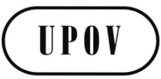 ETWF/45/32ORIGINAL:  EnglishDATE:  May 30, 2014INTERNATIONAL UNION FOR THE PROTECTION OF NEW VARIETIES OF PLANTS INTERNATIONAL UNION FOR THE PROTECTION OF NEW VARIETIES OF PLANTS INTERNATIONAL UNION FOR THE PROTECTION OF NEW VARIETIES OF PLANTS GenevaGenevaGenevaProposalProposalCommentTechnical Working PartiesTechnical Working PartiesTechnical Working PartiesGeneralGeneralGeneral(a)conduct a survey of TWP participants in 2014 in order to identify further areas for improvement and to obtain feedback on the effectiveness of measures already takenTo make the survey available during the meetingTo encourage a higher response rateTo add a question on  “How to encourage participants to be prepared for the meeting”(b)review the TWP invitations in order to ensure that information is disseminated to all appropriate personsTo be sent by email at least 3 months before the meetingTo post the invitation on the UPOV websiteTo mention in the invitation the participants at the previous sessionTo improve distribution of the invitation but it must go through the UPOV representatives as it is a matter for the UPOV member and the relevant national authority to disseminate to the appropriate personsThe list of designated persons for the relevant TWP should be checked on a frequent basis(c)in order to encourage greater participation by all participants in the TWP sessions, to request participants at the beginning of the session to introduce themselves and to briefly (in 30 seconds) report the most important issue they faced at that time.  Matters of broad interest could then be considered for further discussion at an appropriate timeAgreed with the 2 proposalsNeed to allocate time in the agendaShould be voluntary not mandatoryShould be just before coffee break to allow time for further discussion during the break(d)organize presentations by experts of members of the Union on topical and relevant mattersThe matters need to be identified and seen as relevant for the TWPShould be in the agendaWas already implemented in 2014 and brought some interesting technical discussionsUseful to share experiences(e)request hosts to provide:name badges for all participants (including local participants),a large poster board with the participant names and photographs and a space for each participant to indicate their area of particular interest (specifically including local participants),a notice board for host announcements (e.g. visits), 2 projector screens in large rooms (at opposite ends of room)Name badges are already implementedTo elaborate the list of participants, including areas of expertiseAnnouncement board would be welcomedAdditional changes should not have additional costs for the hostGuidance should not be too prescriptive on the requirements for the hostTWP documentsTWP documentsTWP documents(f)provide a summary of the purpose and proposed decisions at the beginning of TWP documentsAgreed with the idea of an executive summaryWould be a great improvement(g)post documents sufficiently in advance of the meetingsTo define sufficient time (e.g. 2 weeks to 1 month)Constitute a key for proper preparation of participants(h)continue to include decision paragraphs in TWP documentsConsidered to be very helpful(i)minimize the time for presentation of documents, particularly where presented for information onlyDocuments need sufficient time to allow discussionNeed to find a good balance under the governance of the ChairpersonTest guidelinesTest guidelinesTest guidelines(j)request TWP designated persons to make proposals for new or revised Test Guidelines in advance of the TWP sessionShould be complementary to proposals made during the  course of the meetingCould be interesting to share first proposals before the session in order to consult experts in authorities(k)circulate the proposed schedule of TG to be discussed during the session to TWP participants one week before the TWP sessionGood proposal in order to avoid conflict and allow experts to join the relevant subgroupShould be circulated at least one week before the meeting(l)improve preparation of Test Guidelines and presentation of Test Guidelines at TWPs by the Leading expert by:training (e.g. electronic training workshops, including the use of the Web-based TG template, and guidance on the presentation of Test Guidelines at the sessions),Support needed on the web-based TG template training which would improve the preparation and probably the presentation of Test GuidelinesDocument TGP/7 contains also Guidance Notes which could be useful in the training of the LE and should be included in the trainingproviding UPOV comments in advanceAs soon as possible (e.g. 2 weeks before the session) in order to collect the proposal and study the proposalThe discussion at the TWP should be just to agree on the draft and not to have new proposalsTGP documentsTGP documentsTGP documents(m)request participants to provide their comments on TGP documents in advance of the TWP session, according to a specified dateThis should not avoid discussion during the sessionShould not be mandatoryShould be complementary with comments during the session(n)organize a separate, annual meeting of a working group to discuss TGP documents in the week before the TC sessions in Geneva.  The meetings would be open to all TC and TWP designated persons and consideration would be given to the possibility to view the meeting electronicallyWould have a big impact on costCould disconnect the experts with technical matters contained in TGP documents and disconnect TGP documents from the reality in the fieldsCould be appropriate in a particular case on relevant matters (e.g. special working group)(o)in conjunction with this approach, to report on significant developments at TWPs, without detailed discussion of individual TGP documentsNot supportedTechnical visitTechnical visitTechnical visit(p)conduct a survey of TWP participants of their requirements for technical visitsThe technical visit should be largely determined by the host, with some guidance providedfocus on DUS examination trial if possibleinclude practical exercises for examination of varieties to share experience and knowledgebe relevant for the interest of the TWPs and participantsPreparatory WorkshopsPreparatory WorkshopsPreparatory Workshops(a)if the length of time spent on TGP and information documents is reduced, to hold the preparatory workshops on Monday in order to encourage all TWP participants to attend the Preparatory WorkshopApproach not supportedWould have a negative impact of the time left in the week as it would reduce time for discussion on other technical matters(b)to use more, shorter presentations and use experts from members of the Union as presentersAgreedWould need participation from the expert during the Preparatory Workshop(c)to continually renew exercises for existing topicsAgreed with examples relevant for the TWP(d)to organize small groups of participants with different levels of experience for the group exercisesAgreedAlternative namesto read “Feijoa” in FR, DE, ES and to provide other Spanish name(s)2.2to read:  “The material is to be supplied in the form of one-year-old trees.  The trees can be propagated by cuttings or grafted on a rootstock as specified by the testing authority”3.1.3to read: “In particular, it is essential that the trees produce a satisfactory crop of fruit in each of the two growing cycles.”3.3.1to delete last sentence of paragraph4.2.2to read “…, no off-types are allowed.”T.o.C.example variety “Alcantara” to become “SCS411 Alcantara”example variety “Helena” to become “SCS412 Helena”example variety “Mattos” to become “SCS4114 Mattosexample variety “Nonante” to become “SCS415 Nonante”Char. 1to be indicated as QNto read: “semi-upright”Char. 6to read (1) “very low”, (2) “low”, (3) “medium”, (4) “high”Char. 8to read state (1) “below middle”to read state (3) “above middle”Char. 10to check name of state (1)Char. 18to be indicated as VGChar. 22to read: “Style: color of upper half”Char. 23to read: “Stigma: position in relation to anthers”to read state (1) “slightly above”Char. 24to delete (+)Char. 25to add state (1) “very short”Char. 28to read: “Fruit: shape”Char. 31to have states (1), (2), (3)Char. 32to read state (2) “semi-erect”to delete (+)Char. 34to read: “Fruit: rugosity of skin”to read states (1) “absent or very slight”, (2) “slight”, (3) “moderate”, (4) “strong”Char. 36to have states (1), (2), (3)to add (+) and to add to existing Ad. 37 and Ad. 39 to check whether to provide example varietiesChar. 37to check whether to provide example varietiesto have states (1), (2), (3)Char. 40to read state (1) “transparent”to provide example varieties for state (1)Char. 41to be indicated as VGto delete (+) and explanationChar. 42to replace example variety “Kakariki” with “Waitui”8.1to read “(b)	Observations on the flower should be made when approximately 50% of flowers on a tree are open.”“(c)	Observations on the fruit should be made when harvested.”Ad. 2to read: “Observation should be made during active vegetative growth.  The vigor of the tree should be considered as the overall abundance of vegetative growth.”Ad. 6, 7, 8to read: “low  width (ratio length/width)  high”Ad. 10to improve illustration for state (1) (see TGP/14, 3.2)Ad. 25, 26to delete “(diameter)” from the illustrationAd. 27, 28to read “low  width (ratio length/width)  high”Ad. 29to add dotted line indicating symmetryAd. 31to improve illustrationAd. 37, 39to add “Ad. 36:  Fruit: thickness of skin”to read “individual locule” in the legend to read: “The thickness of the pericarp is the broadest width of flesh from the edge of the locule to the skin.”to indicate where to observe the skin TQ 1.2to add common name “Pineapple Guava”4.2.2to read “…, no off-types are allowed.”6.4to specify that example varieties in the Table of characteristics are from the South African’s setT.o.C.to check example varietiesto read example varieties CG 934 and CG 202 throughout Char. 5to read: “Plant: number of spines”Char. 23, 25, 42to add (+) and illustrationChar. 36to read state (1) “none or few”Ad. 34to delete “amount of”11. Annexto check and review example varieties Cover pageName boxto specify species (Persea americana Mill. and P. schiedeana Nees)Associated documentsto add Avocado TGs TG/97/4 as associated document2.3to read: “5 trees.”4.1.4to read “varieties” instead of “trees”T.o.C.to review example varietiesChar. 2to be indicated as PQChar. 6to read: “Shoot: pubescence on internodes”Char. 8to be indicated as PQChar. 9to read: “Vegetative lateral bud: position in relation to shoot”Char. 10to read: “Vegetative lateral bud: size”to have states (1), (2), (3)Char. 11to read: “Vegetative lateral bud: shape”Char. 12to read: “Shoot: size of terminal bud”Char. 13to read: “Shoot: shape of terminal bud”Char. 14to read: “Shoot: pubescence of terminal bud”to add state (2) “weak” and state (4) “strong”Char. 15to add (+)Char. 16to move char. 16 after char. 3to add state (2) “weak” and state (4) “strong”Char. 17to read: “Young leaf: coloration of pubescence on petiole”Char. 22to be indicated as VG/MGChar. 24to read: “Leaf blade: shape of apex (excluding tip)”to read states (1) “acute”, (2) “obtuse”, (3) “rounded”Char. 27to read: “Leaf blade: twisting along length”Char. 30to read: “Leaf blade: venation on upper side”to delete example variety “Merensky 2” in state (3)Char. 31to have states (1), (2), (3)to read state (2) “medium”Char. 33to add (+) to read state (3) “strong”Char. 36to read: “Petiole: groove”Char. 37to read: “Petiole: cross section”to be indicated as VGto read state (1) “broader than tall”, (2) “as broad as tall”, (3) “taller than broad”Char. 38to be indicated as VG/MG8.1 (a)to read: “Shoot / leaf:  Observations on mature leaves and shoots should be made on branches or stems which are not showing signs of new flush on the outside of the tree.  They should be made in the middle third of the last current season's growth and close to next budbreak.”8.1 (b) (new)Leading expert to provide explanation on lateral shoots and to provide illustration on lateral bud versus terminal budAd. 16to read:  “Should be assessed on the upper third of the shoot and without considering the color of lenticels on the stem. “Ad. 22, 23to review gridAd. 24to add a dotted line to exclude the tipAd. 29to improve illustration for state (1)Ad. 33to provide method9.to completeTQ 1.3to update and add species (see Prunus rootstocks TG/187/2(proj.3))Cover pageName boxto read: “…; Castanea crenata Siebold & Zucc.; …”Alternative namesto read: Botanical names “Castanea sativa Mill.Castanea crenata Siebold & Zucc.Castanea mollissima Blume”to read: English:  “Sweet chestnutJapanese chestnutChinese Chestnut”to read: French: “ChâtaignierChâtaignier du JaponChâtaignier de Chine”to read: German: “Edelkastanie;  EsskastanieJapanische KastanieChinesische Kastanie”to read: Spanish: “CastañoCastaño del JapónCastaño de China”1.to read: “These Test Guidelines apply to all varieties of Castanea sativa Mill., Castanea crenata Siebold & Zucc., Castanea mollissima Blume and hybrids among these species.2.2to read: “The material is to be supplied in the form of dormant shoots for grafting or two-year-old trees grafted on a rootstock selected by the testing authority.”2.3to read:“- 10 dormant shootsor- 6 two-year-old trees.”4.2.2to read: “…,  no off-types are allowed.”6.4to delete “Example varieties are separated into four groups:“Group A: Castanea sativa Mill.“Group B: Castanea crenata Siebold & Zucc.“Group C: Castanea mollissima Bl.“Group D: Hybrids among above three species”to provide information on example varieties in a table under new chapter 8.3T.o.C.to move indication next to example varieties (A), (B), (C) in the table in new chapter 8.3to review example varieties and to decide on regional sets to review all method of observation (MG, VG, MS, …)Char. 1to deleteChar. 1 newto add (+) Char. 2to read state (1) “upright”to read state (2) “semi-upright”Char. 5to reviewChar. 6to be indicated as QLChar. 9, 12, 13, 29to be moved towards end according to TGP/7Char. 10to consider reducing number of statesChar. 14to check whether to be indicated as QLChar. 15to add (+) and explanationChar. 16to read “Leaf: profile in cross section”to add (+) and explanation on how to assess`to be indicated as QNto read state (3) “strongly concave”Char. 17to be indicated as QNto read state (3) “strongly asymmetric”Char. 18to have states (3) “low”, (5) “medium”, (7) “high” to add (+) and illustration in a gridChar. 19to have states (1), (2), (3)to add (+) and illustration/explanation referring to the attitudeChar. 20to read: “Leaf: intensity of green color of upper side”Char. 21to check whether to be indicated as QLChar. 22 (new)to read: “Leaf: shape”to read state (3) “broad elliptic”Char. 23 (new)to read state (1) “narrow acuminate”to read state (2) “broad acuminate”Char. 25to be indicated as QLto check whether different types of serrate according to TG/14/9 (apple) could be applicableChar. 26to read “Leaf: symmetry of base”to be indicated as QNto add (+) and illustrationChar. 27to check whether to be indicated as PQ with 3 statesChar. 28to read “Leaf: ratio length of leaf blade/ length of petiole”to read states (3) “low”, (5) “medium”, (7) “high”Char. 29to read “Time of maturity for consumption”Char. 30 (new)to be indicated as PQto read states (1) “globose”, (2) “obloid”, (3) “cylindric”Char. 31 (new)to delete (+)Char. 32to be indicated as QLto add (+) and explanation/illustration (ref. to TG/124/3 Ad. 27)to check whether suitable characteristic for DUS examination Char. 33to add (+) and explanation (ref. to TG/124/3)to check whether suitable characteristic for DUS examinationChar. 34, 35to add (+) and explanation/illustrationChar. 36to read: “Nut: shape”Char. 37to read: “Nut: distribution  of pubescence”Char. 38to read: “Nut: size of hilum”Char. 39to read: “Nut: shape of border line of hilum and pericarp”Char. 40to read: “Nut: contrast of hilum to pericarp”Char. 41to read: “Nut: glossiness (immediately after opening of involucre)Char. 42to read: “Nut: color of skin”Char. 43to read: “Nut: size”Char. 36to be indicated as PQto read states (1) “medium ovate”, (2) “broad ovate”, (3) “circular”, (4) “broad oblate”, (5) “medium oblate”Char. 37 (new)to read: “Nut: extent of pubescence on upper part”to read states (1) “small”, (3) “medium”, (5) “large”Char. 39to be indicated as PQto read state (2) “curved”to read state (3) “wavy”Char. 40to read: “Nut: conspicuousness of hilum”to read states (1) “inconspicuous”, (2) “moderately conspicuous”, (3) “strongly conspicuous”Char. 41to consider increasing the number of statesChar. 42to read state (2) “medium brown”Char. 45to read state (2) “whitish yellow”Char. 46to be indicated as QL8.1to add note: “All observations on the leaf should be made on the leaf blade”Ad. 1 (new)to add explanation “Overall abundance of vegetative growth” (standard wording)Ad. 15to add explanation “To be assessed by leaf area”Ad. 24to add explanation on where to observe on the shootAd. 44to read: “The adherence to kernel should be determined by observation of easiness of peeling seed coat by hand after just harvested fruits are steamed for 50 minutes or roasted for 10 to 15 minutes at 200-230 oC.”1.to read: “These Test Guidelines apply to all varieties of Cocos nucifera L.2.2to read: “The material is to be supplied in the form of mature fruits.”2.3to read: “20 mature fruits.”3.1.1to read: “The minimum duration of tests should normally be two independent growing cycles.”3.1.2to read: “The growing cycle is considered to be the period ranging from the beginning of development of an inflorescence, through fruit development and concluding with the harvesting of fruit from the corresponding individual inflorescence.”3.1.3 (new)to read: “In particular, it is essential that the tree produce a satisfactory crop of fruit in each of the two growing cycles.”3.3to read: “The tests should be carried out under conditions ensuring satisfactory growth for the expression of the relevant characteristics of the variety and for the conduct of the examination.”3.4.1to read: “Each test should be designed to result in a total of at least 12 plants.”4.1.1to check standard wording for second paragraph: “Further guidance is provided in documents …”4.2.2to read: “For the assessment of uniformity, a population standard of 1% …”5.3to be consistent with TQ 5T.o.C.to check example varietiesChar. 1to deleteChar. 3to read: “Young plant: time of leaf splitting”Char. 7to read: “Stem: diameter of bole”Char. 8to update example varietiesChar. 11to read: “Petiole: thickness in cross section”Char. 16to read: “Leaflet: length”Char. 17to read: “Leaflet: width”Char. 18to read “Leaflet: intensity of green color” Char. 19to read: “Peduncle: length”Char. 20to read: “Peduncle: width”Char. 21to read: “Inflorescence: length of central axis”Char. 21 a to deleteChar. 23to provide example varietiesChar. 24to read: “Inflorescence: length of first spikelet with female flowers”Char. 25to delete (+)to check example varietiesChar. 26to have states (1), (2), (3), (4)Char. 27to be indicated as VGChar. 28to read: “Fruit: size”to read states (3) “small”, (5) “medium”, (7) “large”to update example varietiesChar. 29to deleteChar. 30to update example varietiesto add (+)Char. 31to read state (1): “obovate”Char. 35to add (+)8.1(a)to read:  “Palm, stem, petiole and leaf:  Observations should be made at the time when the eleventh leaf scars appears (see photo Ad. 5 to 9: leaf scars). Observations on leaf and petiole should be made at 14th mature leaf.”8.1(c) (new)to read: “Leaflet:  Observations on the leaflet should be done at the middle of the rachis taking two opposite leaflets.”8.1(d) (old (c))to read: “Bunch, peduncle and fruit color:  Observations on the bunch, peduncle and fruit color should be made at the time of consumption as coconut water (at 6-7 months age fruit), after the appearance of the sixth bunch onwards.”8.1(e) (old (d))to read:  “Fruit, nut, shell and meat:  Observations on the fruit, nut, shell and meat should be made at maturity for consumption as fresh meat (at 11-12 months age fruit), after the appearance of the sixth bunch onwards.”Ad. 3to delete picture 1Ad. 8to read: “The stem height should be observed from the ground to the top of the 11th scar (see photo Ad. 5 to 9: leaf scars).”Ad. 9to read: “The stem width should be measured halfway from the ground to the top of the 11th scar.”Ad. 10to read: “The petiole length should be observed from base to the most proximal leaflet of the rachis.”Ad. 11 to improve illustrationAd. 11, 12to read: “The petiole thickness and the petiole width should be observed at the insertion of the first leaflet.”Ad. 14to add illustration: to correct spelling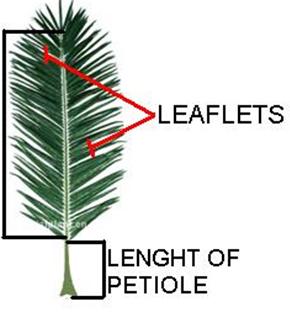 Ad. 19, 20to add illlustration: to correct spelling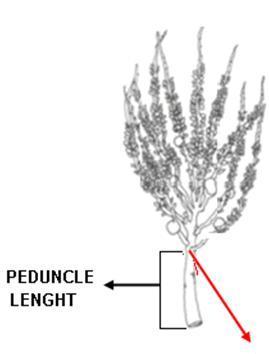 MEASURE PEDUNCLE WIDTH AT THE POINT 
OF THE FIRST SPIKELET INSERTIONAd. 21 ato deleteAd. 23to update illustrationAd. 24to add illustration: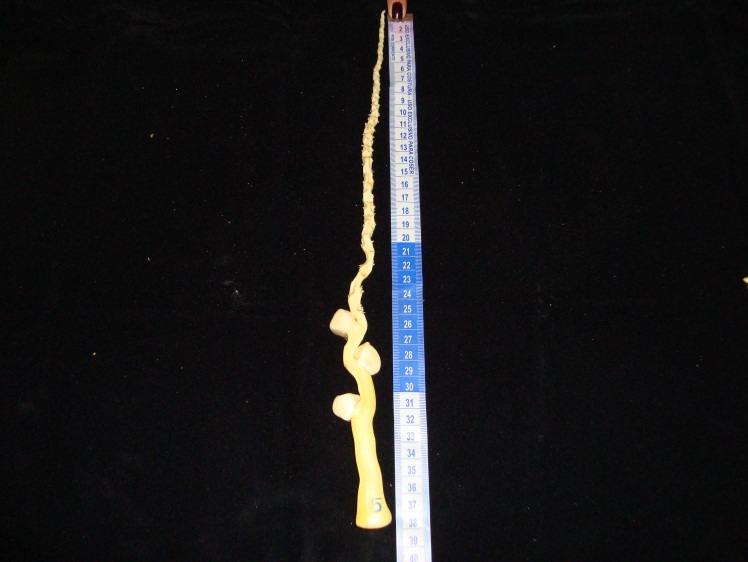 Ad. 26to delete Ad.Ad. 27to improve grid Ad. 28to clarify method of observation; to be assessed on 24 fruits (12x2)Ad. 29, 31, 33, 34to delete Ad. 29Ad. 30to read: “Fruit: aroma of coconut water“The aroma is assessed by smelling the water at the maturity stage for consumption as water.”Ad. 31to improve grid9.to be updatedCover page Name boxto add “Juglans major (Torr.) A. Heller”, “Juglans hindsii (Jeps) Jeps”to provide UPOV codes Alternative namesto read: Botanical names:Juglans nigra L.Juglans major (Torr.) A. Heller
Juglans hindsii (Jeps) JepsEnglish:Black WalnutArizona WalnutNorthern California WalnutFrench:Noyer--German:Schwarznuß--Spanish:Nogal negroNogal de ArizonaNogal negro de Californiato complete common names1.to read (b) Juglans major (Arizona Walnut)(c) Juglans hindsii (Northern California Walnut)3.1.1to read: “The minimum duration of tests should normally be two independent growing cycles.  In particular, it is essential that the trees produce a satisfactory crop of fruit in each of the two growing cycles.”3.1.2to read:  “The growing cycle is considered …”3.3to delete last sentence4.1.4to delete:  “, disregarding any off-type plants”5.3to align with T.o.C. (char. 13 and 14 to be indicated as (*))to delete “(f) Time of leaf drop (characteristic 19)”T.o.C.to move all “BM, CM, Ff, etc.” indications of phenotypical stages to first or second column as for TG/grapevineto consider adding characteristics from TG/125/7 and TG/25/6 (and Pecan Nut)to delete example variety “J. regia …”to delete (G) in second columnChar. 1to be indicated as PQChar. 2to be indicated as VGChar. 3to read: “Leaf: presence of terminal leaflet”to be indicated as VGto check example varietiesto delete state (2)to read states (1) “absent” and (9) “present”Char. 3.a (new)to read:  “Leaf: size of terminal leaflet in relation to lateral leaflet”to check whether to be reworded “Only varieties with terminal leaflet: present:  Leaf: size of terminal leaflet in relation to lateral leaflet”to be indicated as QNto be indicated as VGto have key (1) (in second column)to have state (1) “smaller” and to check example varietiesto have state (2) “as large as” with example variety “Mj2-2, 722”to have state (3) “larger” and to check example varietiesChar. 4to add (+) and explanation Char. 5to read:  “Female flower: conspicuousness before the Df stage”to check whether in correlation with char. 17to check how to reword states if char. remainsChar. 6to check possible combinations of flower arrangementsto be indicated as VGto have states (1) to (5)Char. 7to read: “Stigma: intensity of anthocyanin coloration” and move “Ff2” to first or second columnto have states (1) “absent or very weak”, (2) “weak”, (3) “medium”, (4) “strong”, (5)  “very strong”to be indicated as VGChar. 8to read:  “Stigma: length”to be indicated as VGto have states (1) “very short”, (2) “short”, (3) “medium”, (4) “long”, (5) “very long”Char. 9to read: “Stigma: attitude”to check whether to have states (1) “upright”, (2 “spreading”, (3) “drooping”to be indicated as VGChar. 10to check whether QLto read: “Male flower: presence of well developed catkins”to have states (1) “absent”, (9) “present”Char. 11to read: “Catkin: shape”to read states (1) “broad obovate”, (2) “narrow obovate”, (3) “oblong”to be indicated as PQChar. 12to read: “Nut: shape in longitudinal section perpendicular to suture”Char. 13to be indicated as PQto add (*)to read: “Nut: shape of base perpendicular to suture”to check wording for state (6)Char. 14to read: “Nut: shape of apex perpendicular to suture”to be indicated as PQto add (*)Chars. 15, 16, 17, 19 to be indicated as MGChar. 16to read: “Time of male flowering”Char. 17to read: “Time of female flowering”Char. 18to be indicated as VGto refer to TG/125/6, char. 35 both for wording and for statesChar. 19to delete (*)8.1to clarify stages (Ff2/ Df/ Cf…):  to add table of stagesto clarify explanationsAd. 4to read: “Juvenile phase means that the tree is less than five years old.”Ad. 11to show illustrations upside down and to show pedicelto have states (1) “broad obovate”, (2) “narrow obovate” (3) “oblong” and to swap drawings 2 and 3Ad. 12to provide photos for all states9.to be updatedTQ 1.1 and 1.2to update as for section 1.TQ 1.to check whether to add 1.3 “Species” and boxto check whether to add 1.4 “Hybrids” and boxT.Q. 5.6 (19)to be deleted3.1.3 (new)to read: “In particular, it is essential that the plants produce a satisfactory crop of fruit in each of the two growing cycles.”3.3to delete last sentence (moved to 3.1.3)3.4.1to read “varieties” instead of “plants”to be redrafted: to mention at least 15 hermaphrodite plants and at least 15 female plants if exist4.1.4to be amended according to the changes to be made in 3.4.14.2.2to read “…, no off-types are allowed.”4.2.3to check the uniformity for seed-propagated hybrids varietiesChar. 11to add (b) and to amend explanation in (b): Leaf + leaf blade + petioleChar. 12to delete (+)Char. 13to add (+)Char. 16to delete (*)Chars. 17, 19, 21to be deletednew Char.to read:  “Peduncle: length in female plants”to provide example varieties new Char.to read: “Fruit: length in female plants” to provide example varietiesnew Char.to read: “Fruit: shape in female plants” to provide example varietiesChar. 26to read: “Fruit: width”to add (+) to read: “To be assessed at the broadest part.”Char. 27to read: “Fruit: ratio length/width”Char. 41to read states (3): “weakly stellate”, (4): “strongly stellate”Char. 48to read states (1) “low”, (2) “medium”, (3) “high”to be indicated as MG8.1 (b)to read: “Leaf, leaf blade and petiole:  Observations on the leaf blade and petiole should be made on mature leaves.  Leaves should be taken from the middle third of the current season’s growth when the first inflorescence or single flower has appeared.”8.1 (c)to be clarified8.1 (d)to read: “Fruit:  Observations should be on a fruit taken from the middle of the fruiting area.  A fruit is considered ripe when the color change is complete.”Ad. 7, 8, 9to use illustration from Ad.10 to indicate length/widthAd. 16 to 21to delete Ad. 17Ad. 28to review order of statesAd. 47to improve illustrationAd. 48to read: “The amount of mucilage is determined visually by hand separating the mucilage from the seed.”3.1.3 (new)to read: “In particular, it is essential that the plants produce a satisfactory crop of fruit in each of the two growing cycles.”3.3to delete last sentence (moved to 3.1.3)Char. 4to read state (2): “reddish brown”Char. 8to read: “Leaf: terminal leaflet: ratio length/width”to have an illustrationChar. 9to be indicated as VG/MSChar. 12to delete (+)Char. 18to clarify when to observe and provide illustration on each different statesChar. 21to read “Nut: width in lateral view facing the suture”Char. 22to read “Nut: shape in lateral view facing the suture”Char. 23to add (*)Char. 24to read “Nut: shape in ventral view facing the attachment”to be indicated as PQto read state (1) “broad oblate”Char. 25to read: “Nut: shape of apex in lateral view (excluding tip)”to reverse order of statesChar. 29to be indicated as VG/MSto add (+) and explanationChar. 30to read: “Kernel: size of the kernel in relation to the size of the nut”to add (+) and illustrationto add (c)to have states (1) “small”, (2) “medium”, (3) “large”Char. 31to be indicated as MSChars. 33, 34, 35to be indicated as MG8.1to read:“(a)	Leaf/Leaflet: observations should be made at the end of leaflet expansion on fully developed leaflets.  Leaves on the middle section of a one year old shoot.“(b)	Flower: observations should be made at full receptivity of stigma when stigma is turgid and sticky.  Observation must be done on the terminal section of a one-year-old shoot.“(c)	Husk nut:  observations should be made at husk opening stage, 24 weeks after pollination.  At Full development of the nut.  Observation must be done on the terminal section of a one-year-old shoot.”Ad. 6 to 12to delete Ad. 12Ad. 22to improve gridAd. 29 (new)to read: “To be observed with the help of a Vernier calliper.”Ad. 31to read: “The weight of the kernel should be assessed as the average weight of 10 kernels when ready for consumption.”Ad. 33to read: “The time of leaf burst should be considered when 75% of the buds are open.”Ad. 34to read: “The time of leaf fall should be considered when 75% of the leaves have fallen.”Ad. 35to read: “The time of husk opening should be considered when 75% of the husks are split.”8.3to be deletedAlternative namesto check whether “English walnut” as common name as well1.to read “These Test Guidelines apply to all varieties of Juglans regia L. for fruit production.” 2.2to read: “The material is to be supplied in the form of dormant shoots sufficient for grafting 5 plants or in the form of grafted plants on a rootstock specified by the testing authority.”2.3to read:“10 dormant shoots for graftingor5 one-year-old grafted plants.”3.1to read: “The minimum duration of tests should normally be two independent growing cycles with sufficient fruit set each.”3.4.1to read: “Each test should be designed to result in a total of at least 5 plants.”4.1.4to read: “Unless otherwise indicated, for the purposes of distinctness, all observations on single plants should be made on 5 plants or parts taken from each of 5 plants and any other observations made on all plants in the test, disregarding any off-type plants.  In the case of observations of parts taken from single plants, the number of parts to be taken from each of the plants should be 2.”4.2.2to read: “For the assessment of uniformity, a population standard of 1% and an acceptance probability of at least 95% should be applied.  In the case of a sample size of 5 plants, no off-types are allowed”Char.1to be indicated as QNChar. 2to add (+) and illustrationto check whether to be deletedChar. 3to read “Tree: branching” Char. 4to check whether to be indicated as QNto check whether to add an intermediate stateto check whether to change wording of existing states to “mostly …” or “predominantly …”Char. 6to read: “Leaflet: glandular hair”to be indicated as VGto add (+) and explanation on observation “to use magnifying glasses”Char. 7to have states (1) and (2)Char. 8to read:  “Female flower: number per cluster”to check whether additional information can be obtained from assessing both char. 8 and 10Char. 9to read: “Female flower: intensity of color of stigma”to check chart for colorChar. 10to read: “Fruit: setting type”to be indicated as PQ if keptChar. 11to read: “Nut: shape in ventral view”to read states (1) “narrow elliptic”, (2) “medium elliptic”, (3) “broad elliptic” to check whether example variety exists for state (3)Char. 17to have states (1), (2), (3)Char. 19to be indicated as VG/MGto have states (1), (3), (5)Char. 20to have states (1), (3), (5)Char. 21to add (+) and illustrationto add example varieties from other countries to provide as regional setsto be indicated as PQChar. 23to be deletedChar. 24to reword information under (f) if char. 24 indicated as MSto check whether example variety Hartley really represents state (7)Char. 25to be indicated as VGto have states (1), (2), (3), (4)Char. 26to be indicated as PQto add (+)Char. 27to read: “Kernel: color of endopleura”to add (+) and explanation on endopleurato read state (4) “red”to delete (b) (also under 8.1)Char. 28to delete: “(%)” in titleto add (f)to reword information under (f) if char. 28 indicated as MSChar. 29to add (+) and explanation on how to assessto have states (1), (2), (3), (4)Char. 30to be indicated as VG/MSto have states (1), (2) , (3), (4), (5) to read state (5) “very thick”Char. 32to be deletedChar. 33to read: “Time of beginning of female flowering”to add (+) and explanation: “Should be assessed when 10% of the flowers are opened”Char. 34to read: “Time of beginning of male flowering”to add (+) and explanation: “Should be assessed when 10% of the flowers are opened”to delete “,” after “Parisienne”Char. 35to read “Time of harvest maturity”8.1(a)to consider adding an indication referring to dormant season8.1(b)to be deleted8.1(f) (new (e))to be reworded if characteristics 24 and 28 indicated as MS Ad. 1to improve illustration (to present drawings without leaves)Ad. 5to amend drawings for states (1) and (2)Ad. 11to read: “Observed in ventral view”to improve figure for state (3):  shape must be different and pads must be indicatedAd. 13to improve illustration (to remove arrow sign from screen shot)Ad. 16to indicate the tip with arrowAd. 23to be deletedAd. 25to add “Ad. 26: Nut: inner pleat wall of shell”to improve resolution of illustration9.to updateTQ 4.2.1to delete (d)SubjectRelevant document*Acca (Acca sellowiana (Berg) Burret)TG/ACCA(proj.3)Apple rootstocks (Malus Mill.) (Revision)TG/163/4(proj.3)*Mandarins (Citrus L. - Group 1) (Partial revision)TG/201/1*Pecan nut (Carya illinoinensis (Wangenh.) K. Koch)TG/PECAN(proj.10)*Apricot (Prunus armeniaca L.) (Partial revision: example varieties)Argania (Argania spinosa) (New)Avocado rootstock (Persea Mill.)Blueberry (Vaccinium angustifolium Aiton; V. corymbosum L.; V. formosum Andrews; V. myrtilloides Michx.; V. myrtillus L.; V. virgatum Aiton; V. simulatum Small) (Revision)Chestnut (Castanea sativa Mill.) (Revision)*Coconut (Cocos nucifera L.)Chestnut (Castanea sativa Mill.) (Revision)Black Walnut (Juglans nigra L.)Date palm (Phoenix dactylifera ) (New)Macadamia (Macadamia integrifolia Maiden et Betche, Macadamia tetraphylla L.A.S. Johnson) (Revision)Papaya (Carica papaya L.) (Revision)Pear, Japanese Pear (Pyrus communis L.; P. xbretschneideri Rehder, P. pyrifolia (Burm. f.) Nakai; P. xlecontei Rehde, P. Pyrifolia (Burm.f.) Nakai var. culta (Mak.) Nakai, P. ussuriensis Maxim. and hybrids between) (Revision)Walnut (Juglans regia L.) (Revision)SpeciesBasic Document(s)Leading expert(s)Interested experts (States/Organizations)*Acca (Acca sellowiana (Berg) Burret)TG/ACCA(proj.3)Mr. Barnaby (NZ)BR, ZA, CIOPORA, Office*Mandarins (Citrus L. - Group 1) (Partial revision)TG/201/1
TWF/45/30
TWF/45/31 Rev.Mr. Chomé Fuster (ES)AU, CN, CO, IL, JP, KR, MA, MX, NZ, OM, QZ, ZA, CIOPORA, Office *Pecan nut (Carya illinoinensis (Wangenh.) K. Koch)TG/PECAN(proj.10)Mr. Barrientos-Priego (MX)BR, IL, KR, ZA, OfficeApple Rootstock (Malus Mill.) (Revision)TG/163/4(proj.5)Mr. Venter (ZA)AU, CN, DE, FR, QZ, BR, JP, KR, NZ, RO, CIOPORA, OfficeSpeciesBasic Document(s)Leading expert(s)Interested experts (States/Organizations) *Apricot (Prunus armeniaca L.) (Partial revision: example varieties)TG/70/4 Rev.Mr. Venter (ZA)CN, ES, FR, HU, JP, KR, MA, NZ, RO, QZ, OfficeArgania (Argania spinosa)NewMrs. Belmehdi (MA)IL, OfficeAvocado rootstock (Persea Mill.)TG/PERSE(proj.1)Mr. Barrientos-Priego (MX)AU, BR, IL, NZ, QZ, ZA, OfficeBlueberry (Vaccinium angustifolium Aiton; V. corymbosum L.; V. formosum Andrews; V. myrtilloides Michx.; V. myrtillus L.; V. virgatum Aiton; V. simulatum Small) (Revision)TG/137/4Mr. Hulse (AU)BR, JP, NZ, QZ, RO, ZA, OfficeChestnut (Castanea sativa Mill.) (Revision)TG/124/4(proj.1)Mr. Esaki (JP)CN, ES, HU, KR, NZ, QZ, ZA, OfficeBlack Walnut (Juglans nigra L.)TG/JUGLA(proj.1)Mr. Chomé Fuster (ES)CN, KR, QZ, ZA, Office*Coconut (Cocos nucifera L.)TG/COCOS(proj.3)Mrs. Machado (BR)CN, ID, MX, MY, OM, PH, TH, VN, OfficeDate palm (Phoenix dactylifera )NewMr. Al-Yahyai (OM)AU, BR, MA, MX, TN, Office Macadamia (Macadamia integrifolia Maiden et Betche, Macadamia tetraphylla L.A.S. Johnson)
(Revision)TG/111/3Mr. Hulse (AU)BR, KE, MX, ZA, OfficePapaya (Carica papaya L.) (Revision)TG/264/2(proj.7)Mr. Barrientos-Priego (MX)BR, CN, IL, JP, KE, MY, OM, PH, QZ, TH, VN, ZA, CIOPORA, OfficePear, Japanese Pear (Pyrus communis L.; P. xbretschneideri Rehder, P. pyrifolia (Burm. f.) Nakai; P. xlecontei Rehde, P. Pyrifolia (Burm.f.) Nakai var. culta (Mak.) Nakai, P. ussuriensis Maxim. and hybrids between) (Revision)TG/15/3
TG/149/2Mr. Barnaby (NZ)AU, BR, CN, DE, ES, FR, HU, JP, MA, QZ, RO, ZA, OfficeWalnut (Juglans regia L.) (Revision)TG/125/7(proj.2)Ms. Dong Pei (CN)ES, HU, JP, KR, QZ, ZA, Office